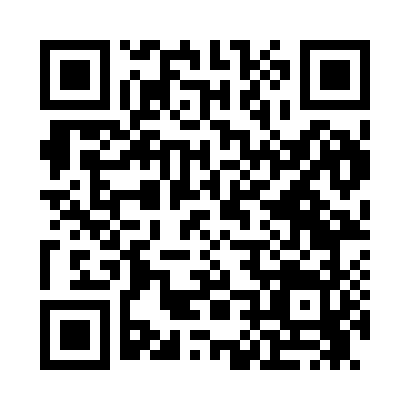 Prayer times for Mariano, Colorado, USAMon 1 Jul 2024 - Wed 31 Jul 2024High Latitude Method: Angle Based RulePrayer Calculation Method: Islamic Society of North AmericaAsar Calculation Method: ShafiPrayer times provided by https://www.salahtimes.comDateDayFajrSunriseDhuhrAsrMaghribIsha1Mon4:295:591:205:128:4010:092Tue4:306:001:205:128:3910:093Wed4:316:001:205:128:3910:094Thu4:316:011:205:128:3910:085Fri4:326:011:205:128:3910:086Sat4:336:021:205:138:3910:087Sun4:346:031:215:138:3810:078Mon4:346:031:215:138:3810:079Tue4:356:041:215:138:3810:0610Wed4:366:041:215:138:3710:0611Thu4:376:051:215:138:3710:0512Fri4:386:061:215:138:3710:0413Sat4:396:061:215:138:3610:0414Sun4:406:071:215:138:3610:0315Mon4:416:081:225:138:3510:0216Tue4:426:081:225:138:3510:0117Wed4:436:091:225:138:3410:0018Thu4:446:101:225:138:3310:0019Fri4:456:111:225:138:339:5920Sat4:466:111:225:138:329:5821Sun4:476:121:225:138:319:5722Mon4:486:131:225:138:319:5623Tue4:496:141:225:138:309:5524Wed4:506:141:225:138:299:5425Thu4:516:151:225:128:289:5326Fri4:526:161:225:128:289:5227Sat4:536:171:225:128:279:5028Sun4:546:181:225:128:269:4929Mon4:556:181:225:128:259:4830Tue4:566:191:225:118:249:4731Wed4:586:201:225:118:239:46